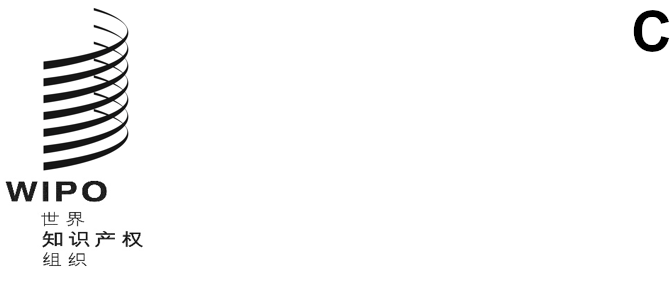 A/64/8原文：英文日期：2023年6月7日世界知识产权组织成员国大会第六十四届系列会议
2023年7月6日至14日，日内瓦关于向乌克兰的创新和创意部门及知识产权制度提供援助和支持的报告秘书处编拟1.	内容提要1.1.	导言1.2.	摘要2.	评估战争对乌克兰创新和创意部门及生态系统的影响2.1.	摘要2.2.	方法2.3.	教育、研究和文化机构2.4.	创新和创意部门及生态系统2.5.	负责保护和执行知识产权的利益攸关方2.6.	与乌克兰有关的PCT、马德里和海牙体系下的国际申请最新趋势2.6.1.	专利合作条约2.6.2.	马德里体系2.6.3.	海牙体系2.7.	政府关于知识产权、创新和创造的政策和战略3.	与乌克兰就其创新和创意部门和生态系统的特定需求进行磋商3.1.	摘要3.2.	与创新和创意生态系统利益攸关方的磋商3.3.	与乌克兰政府和知识产权局的磋商3.3.1.	乌克兰的机构改革3.3.2.	与乌克兰经济部的磋商3.3.3.	与Ukrpatent和UANIPIO的磋商3.4.	与TISC的磋商4.	为恢复并重建知识产权部门和生态系统向乌克兰提供援助4.1.	摘要4.2.	提供获取信息、技术和创造力的途径4.2.1.	获取产权组织服务的途径4.2.2.	获取专利和非专利文献的途径4.2.3.	为印刷品阅读障碍者提供途径4.3.	政策和立法咨询4.4.	支持知识产权局的业务发展4.5.	支持知识产权培训机构4.6.	支持知识产权执法4.7.	支持替代性争议解决政策和外联活动4.8.	支持政府机构、中小企业、创作者和发明者识别、评估其知识产权并从中受益4.8.1.	翻译和定制中小企业和初创企业支持工具4.8.2.	关于获取和使用政府产生/资助的知识产权资产的项目4.8.3.	发明者援助计划4.9.	通过项目、培训计划和研讨会进行其他能力建设5.	分配适当的财政和人力资源6.	为确保乌克兰的知识产权申请人以及乌克兰知识产权局能够使用产权组织的全部知识产权服务，并给予其适当延期、豁免和其他救济措施而采取的措施6.1.	摘要6.2.	专利合作条约（PCT）6.2.1.	PCT延期、豁免和其他救济措施6.2.2.	国际检索和初步审查单位（ISA/IPEA）6.2.3.	其他问题6.3.	马德里体系6.4.	海牙体系6.5.	仲裁和调解7.	结束语1.	内容提要1.1.	导言在产权组织成员国大会第六十三届系列会议（2022年7月14日至22日）上，成员国通过了关于向乌克兰的创新和创意部门及知识产权制度提供援助和支持的决定（载于文件A/63/8），其中要求国际局：“1.	评估战争对乌克兰创新和创意部门和生态系统的直接、中期和长期影响，包括对创新和创意企业；教育、研究和文化机构；负责保护和执行知识产权的政府机构以及技术与创新支持中心（TISC）；乌克兰境外人士在乌克兰的知识产权申请和乌克兰居民在全世界的申请的影响；“2.	与乌克兰就其创新和创意部门和生态系统（包括知识产权局和TISC）的特定需求发起并保持磋商；“3.	在上述评估和磋商的基础上，酌情并视需求为乌克兰实施技术援助、法律援助、能力建设和其他援助，从而恢复并重建乌克兰的知识产权部门和生态系统；“4.	为实施上述第3项的活动分配适当的财政和人力资源，包括通过在批准的总预算内进行重新分配；“5.	采取适当措施，确保乌克兰的知识产权申请人以及乌克兰知识产权局能够使用产权组织的全部知识产权服务，包括产权组织仲裁与调解中心的服务，并结合当前形势，给予其产权组织相关条约、条例和细则中规定的适当延期、豁免和其他救济措施；“6.	在下届大会上报告上述第1至5项的评估、磋商、实施和其他活动。”据此，本文件是根据成员国的要求，向各大会提交的关于援助和支持乌克兰创新和创意部门及知识产权制度的评估、磋商、实施和其他活动的报告。1.2.	摘要根据成员国的要求，并为了执行该决定，国际局通过问卷调查、访谈、案头研究和数据分析，与各级利益攸关方进行了广泛磋商，对战争对乌克兰创新和创意部门及生态系统的影响进行了全面评估。大约有100个利益攸关方参加了评估和磋商。根据所做的评估，战争对乌克兰创新和创意部门及生态系统的影响包括社会损害、心理健康影响和人才流失；基础设施被破坏，政府将财政资源重新分配给国家安全和国防优先事项；以及对知识产权生态系统的损害，知识产权申请量减少，创意产业代表收入损失。国际局就乌克兰创新和创意部门及生态系统的特定需求不断发起并保持与乌克兰的磋商。除了在各个层面上的信件和通信交流外，还举行了超过25次虚拟和面对面的日内瓦会议，涉及乌克兰的相关政府利益攸关方。国际局能够确定该国在知识产权部门和生态系统方面的最迫切需求。这些需求将通过技术和法律援助、能力建设及其他支持和援助得到满足，以恢复和发展乌克兰的知识产权部门和生态系统。国际局将重点放在有具体影响的活动上，如重建一个更强大的知识产权生态系统，使所有利益攸关方和经济受益，为乌克兰的知识产权生态系统用户提供财务救济，并通过加强对政府拥有的知识产权的未来管理在财政上帮助乌克兰的政府机构。国际局发起了几项活动，这些活动仍在进行，包括提供信息和技术的获取、立法咨询或对知识产权培训机构的支持。国际局还采取适当措施，确保乌克兰的知识产权申请人以及乌克兰国家知识产权和创新局（UANIPIO）能够继续使用产权组织的全部知识产权服务，包括产权组织仲裁与调解中心的服务，并结合当前形势，给予并继续给予其产权组织相关条约、条例和细则中规定的适当延期、豁免和其他救济措施。2022年3月，国际局发布了一份关于产权组织全球服务的声明，其中提供了关于现有延期、豁免和其他救济措施的信息，这些措施至今仍然适用。已经采取了适当的补充措施，其中包括帮助促进知识产权局的业务连续性，以及支持在线申请的部署。2.	评估战争对乌克兰创新和创意部门及生态系统的影响2.1.	摘要战争对乌克兰的社会和经济产生了深远的影响。根据世界银行的《快速损失和需求评估》报告，战争已导致超过1,350亿美元的建筑物和基础设施直接损失。受影响最大的部门是住房（38%）、运输（26%）、能源（8%）、商业和工业（8%）以及农业（6%）。大部分损失发生在战争的前三个月，乌克兰东部各州遭受的损失最大。乌克兰的国内生产总值（GDP）在2022年缩减了29.2%。估计有9,655名平民丧生，1,350万人（约占乌克兰人口的30%）在乌克兰境内和欧洲各地流离失所。根据联合国难民事务高级专员（难民署）的数据，截至2023年4月25日，欧洲已经有8,174,779名乌克兰难民涌入寻求庇护，其中5,047,700人在临时保护或整个欧洲大陆的类似国家保护计划下登记。难民署的数据还表明，截至2023年1月23日，乌克兰境内有540万名境内流离失所者。在这种背景下，乌克兰的知识产权使用在2022年出现大幅下降不令人惊讶。2022年，PCT体系下提交的乌克兰来源专利申请量比前一年下降了33%。虽然数字在过去10年波动很大，但2022年的结果大大低于2011年以来观察到的120至183件的范围，而且是2009年以来的最低数字。2023年及以后知识产权使用的演变将取决于更广泛的经济趋势。国际货币基金组织（基金组织）的《乌克兰国家报告》指出，乌克兰经济面临着异常高的不确定性，与战争的规模、持续时间和烈度有关。根据所做的评估，可以看出战争对乌克兰创新和创意部门及生态系统有以下影响：心理健康——战争对学生、教育工作者、创作者、科学家和研究人员的心理健康造成了损害，影响了他/她们的表现和福祉；人才流失——许多创作者、教育工作者、科学家和研究人员离开了该国，导致人力资本流失和熟练专业人员短缺；基础设施被破坏——教育和文化建筑、研究中心、实验室和图书馆被毁，破坏了学习过程，阻碍了科学进步和文化发展；财政资源受限——削减教育、科学和创意部门的预算资金，将资金转用于国家安全和国防优先事项；申请量减少——与乌克兰有关的PCT、马德里和海牙体系所有国际申请以及国家申请都出现了明显的减少；创意产业损失——创作者、艺术家和创意产业代表报告了收入损失和作品产量减少；复原力和适应性——政府机构继续运作。通过进行结构优化、发起倡议和制定战略来应对挑战，支持和保护知识产权、创意和创新部门并吸引国际合作伙伴。2.2.	方法2022年7月以来，为开展评估，国际局与乌克兰的相关利益攸关方进行了磋商。这包括准备调查并向主要利益攸关方收集调查，如负责保护和执行知识产权的政府当局、该国不同地区的教育和研究机构、技术和创新园区、初创企业、知识产权协会和从业人员、创意产业的代表（艺术家、表演者、音乐家、出版商、集体管理组织等），以及技术与创新支持中心（TISC）。为了澄清信息并获得更多数据，对政策制定者、TISC利益攸关方、高等教育机构以及创意产业的代表进行了补充访谈。约100个利益攸关方参加了评估。国际局还咨询并审查了公开资料，包括国际和区域组织和机构的官方报告，如联合国、难民署、经济合作与发展组织（经合组织）、联合国教育、科学及文化组织（教科文组织）、联合国开发计划署（开发署）、欧洲复兴开发银行、世界银行，国家政府当局以及相关利益攸关方的官方网页和各研究中心的摘要和报告。2.3.	教育、研究和文化机构为评估战争对教育、研究和文化机构的影响，国际局调查了以下相关利益攸关方：教育和科学部、文化和信息政策部、国家科学院、国家研究基金会，以及40多个高等教育、研究和文化机构。根据调查答复、访谈和案头研究，以下是一些关键的发现。截至2023年3月23日，根据乌克兰教育和科学部提供的数据，有350个教育机构被毁，2,830个教育场所受到破坏。根据世界银行，从长远来看，教育和研究部门恢复和重建的总需求达107亿美元，战争第一年教育机构被毁的直接损失达44亿美元。科学机构的损失包括116个科学和高等教育机构的财产和建筑受损，4个科学机构被毁，11个机构的相关信息丢失。总体而言，到2023年4月初，大学和研究机构超过15%的研究基础设施被损坏和摧毁，包括独一的科学设备、机器和研究实验室。位于基辅、哈尔科夫、第聂伯罗、苏梅和尼古拉耶夫的乌克兰国家科学院各机构的基础设施和科学设备受到严重破坏。乌克兰国家科学院约有220个建筑和结构被摧毁或损坏。射电天文研究所的世界上最大的十米波射电望远镜、单晶体研究所、放射物理学和电子学研究所、哈尔科夫物理和技术研究所、尼古拉耶夫的脉冲过程和技术研究所以及基辅的巴库尔超硬材料研究所受到广泛破坏。对切尔诺贝利“保护罩”设施状况进行科学支持和控制的核电站安全问题研究所的设备和实验室被毁。截至2023年4月26日，教科文组织核实了2022年2月24日以来253个文化地点受到的破坏—                                                                                                                                                                                                                                                                                                                                                                                                                                                                                                                                                                                                                                                                                                                                                                  —108个宗教场所、22个博物馆、91个具有历史和/或艺术价值的建筑、19个纪念碑、12个图书馆和一个档案馆。根据基辅经济学院的资料，截至2023年2月，至少有2,148个文化和宗教机构因战争受到直接损害。其中有703座文化建筑/文化宫，348座宗教建筑，82座博物馆和22座剧院。文化和宗教机构的总损失估计超过15亿美元。根据教育和科学部提供的数据，高等教育机构中平均有8%的学生从外国远程学习，而在受战争影响的地区或靠近前线的一些机构，这一数字达到20%以上。大约8%的研究人员和10.5%的科学和教育工作人员被迫搬迁到乌克兰其他地区，5%的研究人员和8%的高等教育工作人员在其他国家定居。31个高等教育机构和44个专业预科教育机构被迁到乌克兰更安全的地区。国家科学院14%的研究人员被迫迁往乌克兰较安全的地区或逃往国外。由于乌克兰政府不得不将预算转向国防、社会和人道主义需求，大大影响了教育、科学、文化和创新的财政资源。由于军事开支，科学研究资金被削减，乌克兰国家研究基金会在2022年经历了约2,070万美元的削减。乌克兰国家科学院，2022年预算减少了17.1%，2023年又减少了10.7%。2022年，文化和信息政策部从国家预算普通基金中的支出，包括为支持和发展文化艺术和创意产业的项目而拨出的赠款和奖学金，减少了85.2%。乌克兰2023年国家预算设想将2022年缩减的预算中约25%的支出用于资助此类目标。许多被调查的研究机构报告，战争造成的各种综合因素（缺少财政资源、缴费困难、研究设备损坏等）导致发明活动减少，从而降低了各机构的专利申请量。根据乌克兰国家科学院2021年提供的信息，国家科学院各机构的专利申请量与2017-2018年相比下降了1.6倍，2022年的申请量又下降了2.6倍。2.4.	创新和创意部门及生态系统中小企业是创新和创意经济的支柱。根据经合组织2020年的报告，中小企业占乌克兰经济总商业人口（法人和个人企业家）的99.98%。根据开发署的评估，战争加剧了微型、小型和中型企业面临的已有挑战，同时创造了新的挑战。特别是，人力资本的外流，加上被迫的内部和外部移民，在许多地区造成了劳动力短缺；供应链的中断以及国内对商品和服务需求的减少，迫使中小微企业寻找新的合作伙伴和客户；银行贷款的减少，大大减少了中小微企业获得流动资金和资本投资的资金来源；敌对行动的风险和后果，如资产的损失或损坏，人员和信息安全受到的威胁，以及基础设施的破坏，都给中小微企业带来了巨大的损‍失。尽管如此，根据欧洲复兴开发银行委托进行的研究，多数中小企业在战后近一年的时间里稳定了它们的活动，显示出经济受到破坏性影响下的复原力。乌克兰的创新部门和生态系统适应了非同寻常的挑战，将重点转向解决战争中国家迫切需要的行业，如网络安全、国防技术和通信基础设施。2023年3月，政府更新了国家创新活动的中期优先事项，包括各种战略部门，如能源、国防工业、农工业、医药、环境保护、信息和通信技术发展和机器人。乌克兰创业基金报告，2022年2月24日之后该基金将赠款支持集中在军事技术和深层技术项目‍上。战前乌克兰创新基础设施的蓬勃发展，包括联合办公空间、中心、孵化器和加速器，对创新生态系统的复原力起到了至关重要的作用。一些源自乌克兰的令人印象深刻的初创企业例子包括Grammarly、Gitlab和Ahrefs，突出了乌克兰初创企业的强大人才和全球潜力。战前，乌克兰的初创企业正在崛起，2021年录得8.32亿美元的风险资本和私募股权投资，年增长率为45%。乌克兰初创企业的价值约为210亿美元，科技生态系统是该国最具活力和前景的部门之一。虽然乌克兰在StartupBlink发布的2022年全球创业生态系统指数中失去了16个位置，但仍保持了全球前50名的位置。2022年战争开始后，有两家技术公司加入了乌克兰独角兽的行列——airSlate和UnstoppableDomains（后者总部设在美国，创始人为乌克兰人），而乌克兰的Preply公司筹集了5,000万美元，以扩大全球规模。如最近的StartupBlink 2023报告所述，2023年乌克兰在全球50强中的地位得到巩固，提高了一个名次。战前，乌克兰在数字化领域取得了长足进展，该领域是2019年以来的国家重点工作之一。信息技术部门也被认为在快速增长，是乌克兰经济的关键引擎，有潜力解决战争造成的当前和未来的挑‍战。数字转型部报告，过去一年，在数字经济领域开展活动的商业实体数量有所增加。截至2021年第四季度，有265,570个商业实体在乌克兰注册和经营上述类别的活动。截至2022年第四季度，有279,671个商业实体在乌克兰注册和经营。也就是说，在战争的一年里，信息技术商业实体的数量增加了14,101个，表明它们在战争中仍然具有经济活力。根据乌克兰信息技术协会，中央银行的统计数据显示，在该国GDP下降的同时，信息技术服务出口达到了创纪录的73.4亿美元，比2021年增加4亿美元，这可以进一步证明这种复原力。此外，乌克兰创业基金根据2022年中期进行的创业生态系统在线调查提供的信息显示，尽管10家乌克兰初创企业中有9家需要财政支持以继续其活动，但四分之一的初创企业都指出保持了状态，只有4%的初创企业认为其活动可能减少。关于初创企业的迁移，调查结果显示，95%的初创企业至少部分地留在乌克兰，而56%完全在乌克兰继续运营。尽管发生了战争，乌克兰的初创企业——类似于该国的信息技术部门——进一步表现出了复原力，企业家们继续经营他/她们的业务，为该国的经济做出贡献。乌克兰国家创新政策的一个关键优先事项是在高校内培养创业生态系统。乌克兰教育和科学部启动了一个试点项目，以创建一个基于高等教育和研究机构的创业学校、孵化器和加速器网络。许多高校举办创业和创新活动，鼓励学生、青年科学家和研究人员的想法和倡议。在一些高等教育机构中，在学生和青年科学家中开展并强调创业和创新活动。这方面的例子包括乌日霍罗德国立大学的年度乌大创业竞赛和基辅国立经济大学的创新菜单数字加速器项目。高等教育创新生态系统中最突出的参与者之一是乌克兰国立技术大学“伊戈尔–西科尔斯基基辅理工学院”创新生态系统西科尔斯基挑战赛（INESC），其目的是选拔、招聘和培训创意人员创建自己的企业和初创企业，帮助参与者寻找投资者和推广初创企业。INESC的组成包括创业学校“西科尔斯基挑战”、创新项目节“西科尔斯基挑战”、企业孵化器“西科尔斯基挑战”、创新技术环境“西科尔斯基实验室”、知识产权中心、风险基金“西科尔斯基挑战”。在大学内建立的TISC提供服务，在绝大多数情况下，为大学员工和被“西科尔斯基挑战”选中加速的创业项目提供服务。这些活动旨在为创新项目提供全面支持，为乌克兰的战后恢复和竞争发展做出贡献。为评估战争对创意部门的影响，国际局与创意产业的代表进行了交流，包括电视和广播公司、图书出版商、电影制片人、集体管理组织以及艺术家、摄影师、作者和音乐作品表演者个人。在这些交流的基础上，报告了以下挑战：无法向受访者国外账户进行跨边境货币转账；音乐和音乐视频的生产减少；创意产品的收入和出口水平下降；专业人员流向国外或其他活动领域；专业团队和自由职业者解散，导致产品质量下降，无法实施大型项目；生产能力的丧失；与组织和举办大型活动有关的乌克兰创意产业市场大幅减少；企业搬迁困难。据报告，战争导致了电视和广播行业的重大变化。为了让公众了解战争情况，推出了单一的马拉松式电视节目，导致电视频道放弃或推迟计划内容。这导致广告收入减少和雇员减少。国家电视频道被迫在不合适的地方如地下室和地下停车场设立演播室。广播基础设施和设备被损坏或摧毁，记者在收集和准备信息时面临风险。广播公司的广告收入也有所减少，信号传输出现中断。有必要恢复受损设备，并投资于媒体市场研究的新方法。正如答复中提供的，战争也极大影响了乌克兰视觉艺术家，他/她们面临着适应新条件的困难。诸如缺乏灵感、紧张的心理状况和人身伤害等因素影响了他/她们的创作成果。多数艺术家已经将重点转移到与战争有关的主题上，同时经历了新作品创作数量的减少。高昂的材料价格，材料和设备的损失，由于租金成本大幅增加而无法租用工作室，以及艺术品销售收入的减少，进一步阻碍了他/她们的创作活动。尽管国际上对乌克兰艺术的兴趣增加，并参加了国外的展览，但艺术家们在出口作品和获得资助项目方面面临挑战。音乐产业的代表同样报告了战争对其活动的重大影响，指出了以下因素：取消所有音乐会、节日和定在战争开始后举行的其他活动；作者和表演者在战争开始后两到六个月内根本不可能进行创作活动，因为需要进行与战争有关的志愿工作，加入国防军，或出于道德方面的考虑，包括感觉在战争中创作音乐和歌曲不合适，暂停录音室，以及创作团队成员迁到不同城市和国家。所有受访者在2022年2月24日之后创作的作品数量减少了80-90%。虽然对受访者的音乐需求增加了五到七倍，促进了乌克兰音乐在数字平台上的货币化，但音乐会活动的收入平均减少了65-90%。大多数受访者表示，与战前相比，收入有所下降。战争也同样影响了乌克兰的图书出版业，出版商的数量、出版的书目和发行量都大幅减少了。据报告，出版商面临的挑战包括员工安全、需要转向远程工作、现有图书的实物保护、成本上升、图书销量减少、书店关闭、读者外流和停电。30%的出版商失去了生产能力，收入大幅下降。援助教育文献的出版是一个优先事项，因为战争破坏了许多教育机构的图书收藏。战争期间的电影制作受到了很大的阻碍。参与调查者指出，电影业面临的主要挑战是：由于不可能为战争的无数风险提供保险，无法吸引投资；雇员人数大幅减少（50%至70%）；由于战争，许多拍摄地点无法进入；电视市场中的娱乐部分消失；电影院被毁和受损。根据乌克兰国家电影局，2022年乌克兰有16部电影在国家支持下完成。乌克兰没有关于电影放映票房收入的系统统计。乌克兰国家电影局公布了个别电影的票房收入信息，但这只涵盖了部分情况，无法准确计算并与战前进行比较。根据调查答复，受访者收入明显减少。根据集体管理组织的报告，它们的情况在战争爆发前不久恶化了。2022年2月13日，一项法律生效，取消了对集体管理组织在以下扩展管理领域的认证决定：非戏剧音乐作品的公开表演和向公众传播非戏剧音乐作品。由于战争原因，认证工作没有进行。同时假定，2022年4月13日前将宣布招标，以确定这些领域的经认可集体管理组织。由于战争爆发，没有宣布招标。2022年12月，乌克兰议会通过了《版权及相关权法》，其中规定在战争期间，不公布或举行选择经认可的集体管理组织的招标。这种招标应在戒严终止后12个月内宣布。因此在战争开始时，集体管理组织只能根据与权利人的协议进行自愿权利管理。这样，17家注册的集体管理组织暂停了活动，只有两家集体管理组织在乌克兰稳定地运作。2022年3月至5月，几乎没有受访者活动，2022年6月开始恢复活动。使集体管理组织工作复杂化的主要因素是雇员的生命风险、版权市场的普遍衰退以及普遍缺乏稳定性。关于为使用作品、表演和录音制品而收取的报酬，一个受访者收取的收入减少了三倍，而另一个受访者收取的报酬几乎与战前一样。受访者还报告说，由于乌克兰银行在这些地区的活动被暂停或终止，因此很难向临时被占领区和前线地区的乌克兰权利人支付报酬。受访者同样报告说，由于战争期间对与购买外汇有关的外汇交易的立法限制，无法向外国权利人支付所收取的报酬。为使用固定在录音制品中的作品表演而颁发的许可证数量为战前的20%至25%。两个受访者都报告了用户侵犯版权和/或相关权的案件，其中一个受访者记录的此类案件比2021年少80%，另一个受访者记录的此类案件多20%。2.5.	负责保护和执行知识产权的利益攸关方对产权组织调查作出答复的政府机构报告说，它们对战争的挑战作出反应，继续运作并具有弹性。所接触的主要利益攸关方包括乌克兰经济部、乌克兰国家知识产权和创新局（UANIPIO）、反垄断委员会、国家海关总署、内务部、总检察长办公室、最高法院和各知识产权协会。鉴于流离失所、动员和死亡导致的人员不断外流，这些国家行为体的运作所面临的主要挑战仍然是人力资源、工作人员支持、专业发展和持续招聘。同时据报告，尽管存在这些挑战，乌克兰知识产权局仍设法保持和加强了其工作人员的专业知识。战争影响了不同知识产权申请人的申请活动。在战争的头几个月（2022年3月至5月），所有知识产权的申请量与2021年同期相比平均减少74%。到2022年夏季中期，提交的申请量达到前一年同期的50%。UANIPIO还报告说，国际申请（由外国申请人提交）的商标和专利只下降了20%至25%。2022年还报告了以下知识产权统计数据与2021年的比较：商标申请下降44%；工业品外观设计申请下降55%；实用新型申请下降46%；专利申请下降19%。战争也对知识产权利益攸关方产生了影响，包括知识产权协会和从业人员。许多人的专业活动面临困难，一些人迁往乌克兰西部或国外。然而，他/她们继续开展业务，适应远程工作模式。全国专利代理人协会（NAPA）报告说，其30%的成员搬往国内或国外，一些成员受到战争严重影响或留在临时被占领土上。不过，乌克兰商标协会（UTA）和乌克兰全国专利律师协会仍然积极进行宣传，例如，支持2022年4月通过的戒严期间保护知识产权利益的特别法，其主要行动是延长在知识产权局的任何行动的期限，并延长戒严法实施后到期的知识产权的有效期。乌克兰律师协会（UBA）不得不搬迁并采取额外的安全措施。这些知识产权协会报告说，启动知识产权高级法院是乌克兰创新和创意部门发展的一个紧迫问题。政府当局，包括经济部、文化和信息政策部，以及执法和司法部门，已经采取行动，在战争期间调整和维持其负责领域的运作。它们进行了结构优化，发起了倡议，并制定了战略，以支持和保护知识产权、创意和创新部门并吸引国际合作伙伴。尽管面临诸多挑战，如频繁的空袭警报、停电和雇员工作量的增加，这些部门报告了在维持运作方面具有弹性和适应性。尽管受到战争的影响，像经济部和UANIPIO这样的关键利益攸关方已经稳定了它们的工作并继续履行职责。远程工作模式和对知识产权数据库的访问使其能够不间断地运作，同时知识产权制度的立法和监管改进也在继续。尽管在全球范围内关闭了对乌克兰国家注册簿和其他数据库的访问，但知识产权数据库的工作仍然稳定，提交申请、接收文件和与申请人的沟通的24小时电子服务都得到了保证。UANIPIO还在执行相关法律规定，根据戒严期间保护知识产权利益的法律，延长在该局采取行动的期限和知识产权的有效期。UANIPIO和经济部继续致力于知识产权制度的立法和监管改进。2023年1月12日，乌克兰议会通过了《乌克兰加入马拉喀什条约法》，为盲人、视力障碍者或其他印刷品阅读障碍者获取出版作品提供便利。此外，乌克兰议会还通过了新版《版权及相关权法》，将部分条款与欧洲立法相协调，并改进了版权人获得救济的制度。2022年2月24日之后不久，由于基辅局势复杂，为防止对参加者的生命和健康造成威胁，上诉庭审暂停。此后，司法部门恢复了庭审，包括当面和网上庭审。UANIPIO的上诉委员会正准备很快恢复。UANIPIO也加入了乌克兰司法系统实施的电子法庭系统。检察长办公室报告说，战争没有影响对侵犯知识产权行为的侦查和调查。总检察长办公室协调全国范围内执法机构有关知识产权犯罪的活动，并报告说，2022年的知识产权侵权犯罪比2021年减少了三倍。最高法院报告称，2022年2月以来，司法系统继续运作，尽管面临以下主要挑战：在戒严、炮击、停电和互联网接入中断期间，需要确保司法；除法院案件外，还需要确保诉讼当事人、法官和工作人员的安全。尽管处境艰难，最高法院仍然在程序法规定的时限内审理案件，特别是涉及知识产权的案件。建立知识产权高等法院的程序目前正在进行。战争影响了根据乌克兰经济发展与贸易部和产权组织之间2018年谅解备忘录建立的TISC网络。截至2022年2月，共建立了17个TISC，主要是在高等教育机构，负责协调的TISC设在UANIPIO。战争开始时，创新活动以及随后的创新指标都有所下降，这影响了TISC的工作。截至今天，创新领域的活动再次恢复。科学家、研究人员和创新者积极参与到乌克兰战时和战后的恢复问题中。多数TISC已经恢复提供服务。然而，一些TISC位于部分被毁或受损的高等教育机构内（例如位于切尔尼戈夫和哈尔科夫的TISC），使这些TISC无法执行任务和提供服务或受到严重阻碍。在一个案例中，一个TISC主办机构被迁到另一个地区，目前正在适应和安排过程中。一个新的TISC将很快在搬迁后的高等教育机构内开设。2.6.	与乌克兰有关的PCT、马德里和海牙体系下的国际申请最新趋势2.6.1.	专利合作条约2022年，乌克兰申请人的PCT申请量大幅减少，与上一年相比下降了33%。虽然这一数字在过去10年波动很大，但2022年的结果大大低于2011年以来观察到的120至183件的范围。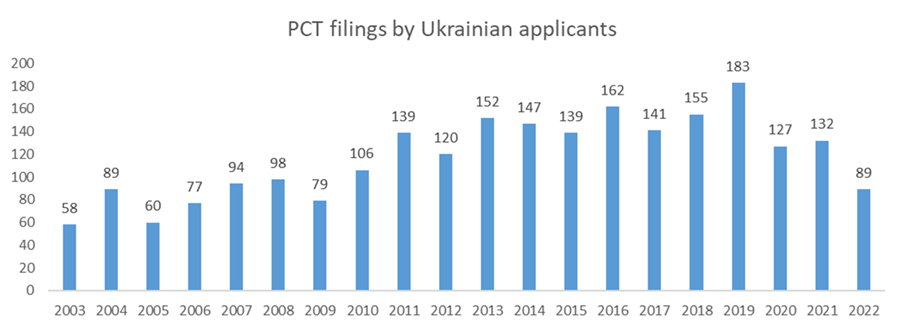 2.6.2.	马德里体系2022年，产权组织马德里体系下的乌克兰来源国际商标申请减少了约20%。虽然这是2010年以来的最低数字，但值得注意的是，在2019年达到496件申请的高峰后，申请呈下降趋势。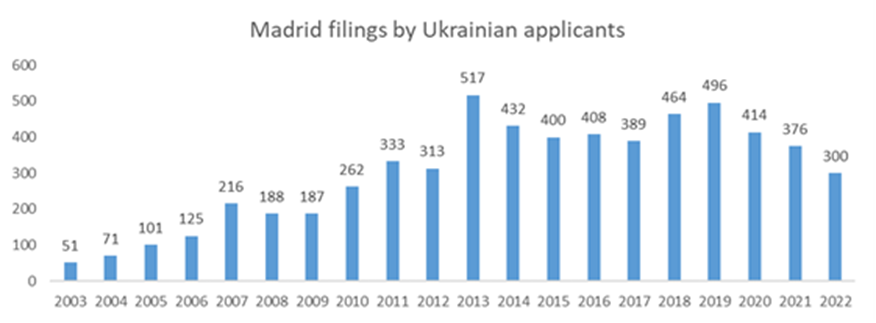 国际商标活动的减少不局限于乌克兰申请人。马德里其他成员国的申请人在国际商标申请中对乌克兰的指定数量也大幅下降，从2021年的8,713件下降到2022年的6,518件，下降了约25%。同样，2022年的数字是过去十年来的最低记录。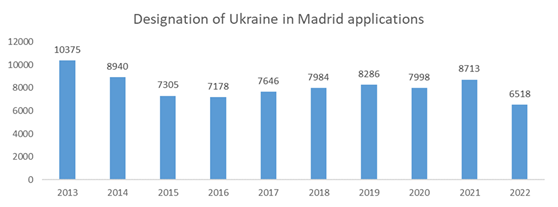 2.6.3.	海牙体系近年来，海牙体系下的乌克兰来源申请量波动很大。尽管如此，2022年的数字仍比2021年下降了61%，是2015年以来的最低数字。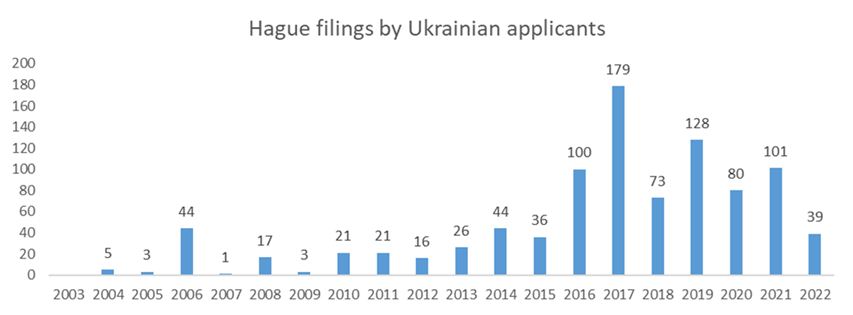 2.7.	政府关于知识产权、创新和创造的政策和战略乌克兰促进创新、创造和经济发展，这得到了关键战略政策的支持并体现在其中，包括乌克兰可持续发展目标（至2030年）、创新活动领域发展战略（至2030年）、国家经济战略（至2030年），以及其他具体部门的战略。这些战略包括促进创新、建设可持续的基础设施以及在知识和创新的基础上创造一个高度发达、面向社会的经济。为实现这些目标，已经提出了一些倡议，如国家支持创新和技术转让、扩大TISC网络、发展工业4.0中心、促进知识产权领域的替代性争议解决机制以及知识产权高级法院的有效运作。基于复原力、恢复、现代化和增长的《国家恢复计划》是一个全面的框架，与正在进行的改革协同进行国家的重建和重构。制定《乌克兰创新生态系统发展战略》草案是为了应对挑战，使战略文件符合战后恢复和重建的新现实。最后，在产权组织支持下制定的《2020-2025年乌克兰国家知识产权发展战略》将在2023年底前进行调整，以便也考虑当前的挑战。3.	与乌克兰就其创新和创意部门和生态系统的特定需求进行磋商3.1.	摘要截至2022年7月，国际局与乌克兰就其创新和创意部门和生态系统（包括知识产权局和TISC）的特定需求发起并保持了磋商。在日内瓦举行了超过25次在线和面对面磋商，参与磋商的有乌克兰的相关政府利益攸关方，包括乌克兰知识产权局（Ukrpatent）、UANIPIO、乌克兰经济部和乌克兰常驻联合国日内瓦办事处代表团。此外，乌克兰创新和创造部门的约100个主要利益攸关方通过问卷调查和有组织的访谈参与了评估和磋商。国际局还与乌克兰的TISC网络一直保持着联系。2023年，在乌克兰经济部副部长亚历山大·格里班先生阁下的参与下举行了三次高级别会议。此外，国际局还组织了与常驻代表团的定期会议，确保持续的沟通和协作。产权组织所有部门都参与了这一进程。在磋商的基础上确定了当前的需求，并将其分为短期、中期和长期措施。国际局继续与所有相关的公共和私营利益攸关方进行磋商，以评估需求并提供在所确定领域产生影响的援助。3.2.	与创新和创意生态系统利益攸关方的磋商如上所述，根据与一系列知识产权利益攸关方和部门的磋商，确定了以下需求（下文有更详细的说明）：乌克兰教育和科学部报告说，迫切需要实施旨在发展创新基础设施网络的项目来支持和增加科学和创新活动；加强技术转让和科学成果商业化；与乌克兰的高校、研究机构和创新企业实施联合项目；在高等教育机构和研究机构的参与下创建高科技产业，以结合科学和工业潜力；争取赠款支持，为实施科学、技术和创新项目以及发展初创企业，恢复乌克兰及其经济。与教育、研究和文化机构的磋商概述了应对战争所造成挑战的迫切需要，不仅要维持教育、科学和创新部门，而且要促进其发展。这些需求包括更深入地实施所有教育过程的数字化进程；恢复对高等教育和研究机构科学活动的资助；扩大科学研究的赠款资助计划；分享与知识产权和创新技术商业化机制有关的经验和最佳做法；支持邀请知识产权、创新和初创企业方面的国际专家为高等教育机构的学生和青年科学家举办讲座；开展起草和准备国际项目、赠款、协议、备忘录所需文件的培训；以及提高知识产权意识的活动。国家科学院报告了以下需求：为高等教育和科研机构制定关于高校和科研机构知识产权政策的建议；组织有针对性的赠款支持，用于在科学院各机构开展研究；改善各机构的实验室设施；由WIPO学院（与国家知识产权培训机构一起）每年在乌克兰为科研和高等教育机构的工作人员提供知识产权管理和技术转让方面的专家培训，并有可能获得资格和文凭（证书），从而为预算机构的发明活动和知识产权商业化提供合格支持。创意产业的代表，特别是电视、音乐届、出版业、集体管理组织、电影制作人和艺术家个人的代表也指出了以下迫切需求：专业培训、讲习班和研讨会；与外国伙伴合作创建联合制作项目；在公开资源上建立一个信息渠道或平台，提供有关创意产业的赠款和项目的信息；有关知识产权、出口和数字平台运作问题的培训；协助为乌克兰艺术家创建赠款计划；为乌克兰电影和电视剧的制作吸引国际资金和倡议；以及改进集体管理组织立法。3.3.	与乌克兰政府和知识产权局的磋商3.3.1.	乌克兰的机构改革2022年10月28日，乌克兰内阁通过了一项决议，国家知识产权局（NIPA）的职能从Ukrpatent转移到当时刚刚成立的UANIPIO，包括Ukrpatent的所有审查员、信息技术系统和其他设施及专业知识。根据该决议和相关转让，UANIPIO在乌克兰经济部的监督下承担了国家知识产权局的任务。在11月22日至2023年1月期间，乌克兰的机构改革正在最终完成。3.3.2.	与乌克兰经济部的磋商在成员国决定援助和支持乌克兰的创新和创意部门及知识产权制度后，国际局与乌克兰经济部，特别是投资、创新和知识产权司进行了密切磋商。国际局与经济部的代表至少举行了六次不同级别的会议。2022年11月4日，与乌克兰经济部副部长亚历山大·格里班先生阁下举行了一次在线会议，讨论如何进一步落实产权组织成员国关于援助和支持乌克兰创新和创意部门及知识产权制度的决定，特别是：乌克兰知识产权领域的最新状况；为收集战争对创新和创意部门及知识产权制度的影响，使用何种评估方法及选择相关顾问；版权立法咨询；在维持知识产权局功能方面提供国际专业知识和支持；产权组织开发支持中小企业和初创企业的工具，包括一个远程学习课程（DL 101）；女企业家参加产权组织为中欧和波罗的海国家女企业家和当地社区提供的培训、指导和牵线搭桥计划，重点是传统纺织品；对TISC网络的影响。除了继续与乌克兰常驻日内瓦代表团进行磋商和沟通外，2023年秘书处代表与乌克兰经济部副部长亚历山大·格里班先生和UANIPIO局长奥廖娜·奥尔利克女士又举行了两次在线会议。作为这些会议的结果，与会者同意继续与UANIPIO举行与协调双边合作活动有关的此类磋商。3.3.3.	与Ukrpatent（前知识产权局）和UANIPIO的磋商在多次会议、交流沟通、调查和数据收集之后，经与UANIPIO协商，确定了以下优先需求：短期优先事项：在访问专利和非专利数据库方面提供支持，包括“专业化专利信息查询”（ASPI）和扩大对Research4Life的访问；提供版权方面的立法支持，包括对新的《版权及相关权法》和起草的细则提供专家意见和审查，以及对集体管理组织认证程序的调整；提供支持，将中小企业和初创企业指南、知识产权诊断工具和DL101课程翻译成乌克兰语；为《马拉喀什条约》的实施提供支持，包括支持与无障碍图书联合会（ABC）的沟通；继续为国家知识产权培训机构的运作提供支持；继续为TISC网络机构提供支持；为在UANIPIO建立的知识产权调解中心的发展提供支持；支持吸引国际技术援助和资源，以满足乌克兰知识产权和创新部门的需要，包括为UANIPIO的运作提供技术手段和其他支持。中期优先事项：提供支持，为UANIPIO的申请人实施ePCT申请系统；为IT解决方案和基础设施（即云主机）项目提供支持，进一步提高UANIPIO的效率；提供支持，发展技术援助项目、现场和在线培训以及对妇女和青年的其他支持，重点是知识产权领域的能力建设和经济增长；探索为在乌克兰实施发明家援助计划提供支持。长期优先事项：为知识产权审计项目的开发、采用和实施提供支持；为调整国家知识产权战略提供支持；为制定将人工智能引入UANIPIO工作的计划提供支持，特别是在专利文献的翻译方面。3.4.	与TISC的磋商产权组织与乌克兰TISC网络代表保持在线磋商，并制定了一份调查问卷，向所有TISC发送，以收集相关信息。特别确定了以下支持领域：为访问知识产权数据库提供支持；提供知识产权能力建设活动和培训；为知识产权评估和创业支持实践提供支持；为技术转让和商业化进程的发展提供支持；为国际合作和联网提供支持；为产权组织相关工具和出版物的翻译和定制提供支持。4.	为恢复并重建知识产权部门和生态系统向乌克兰提供援助4.1.	摘要截至2022年7月，产权组织通过注重影响的技术援助、法律援助、能力建设支持和其他援助，支持了乌克兰知识产权部门和生态系统的恢复和发展。这些活动旨在支持包括UANIPIO在内的政府机构、TISC网络、知识产权培训机构、法律和执法系统，以及乌克兰知识产权制度的用户。已开展、正在进行和已启动的活动包括：提供获取信息和技术的途径，以支持UANIPIO、政府机构、TISC和公共用户（如中小企业、初创企业、研究人员、创作者和有印刷品阅读障碍的用户）的业务连续性和发展；就制定和实施新的国家知识产权战略、版权法和细则以及乌克兰的集体管理制度提供政策和立法咨询；支持UANIPIO的知识产权业务发展；支持知识产权培训机构；支持知识产权执法；支持替代性争议解决政策和外联活动；支持和帮助政府机构、中小企业、创作者和发明者识别、评估其知识产权并从中受益；通过参与项目、培训计划和为乌克兰各利益攸关方举办的研讨会进行能力建设。4.2.	提供获取信息和技术的途径4.2.1.	获取产权组织服务的途径产权组织为UANIPIO作为国家知识产权局的业务连续性提供了便利，保留了局用户的帐户和对产权组织服务的访问，如ePCT、PCT电子数据交换（PCT-EDI）系统和马德里主管局门户，并更新了产权组织知识产权门户上的相关信息，如海牙和马德里成员简介信息。4.2.2.	获取专利和非专利文献的途径国际局还继续通过产权组织的两项公私合作计划向乌克兰机构提供援助：“获得研究成果促进发展创新”（ARDI）计划提供获取供订阅的科技期刊的机会，“专业化专利信息查询”（ASPI）计划提供获取商业的、更复杂的搜索和分析专利数据库的机会。ARDI是Research4Life伙伴关系的一部分，包括世界卫生组织（世卫组织）、联合国粮食及农业组织（粮农组织）、联合国环境规划署（环境署）和国际劳工组织（劳工组织）的项目。Research4Life的出版商合作伙伴已经同意免除乌克兰机构的必要费用，并且已经采取措施扩大乌克兰机构对信息资源的获取。提供服务的出版商完整名单见：https://portal.research4life.org/country_offer。在产权组织的协调下，ASPI伙伴关系将在2023年12月31日前向乌克兰的工业产权局和当地学术和研究机构提供对该计划提供的专利信息工具和服务的免费访问。合格机构可就ASPI提供的每项服务申请一个免费帐户。以支持用户有效搜索和使用ARDI和ASPI数据库中的信息和知识。Research4Life为其计划配备了专门的培训师，ASPI的合作伙伴也提供了支持，为选定的数据库提供具体培训。4.2.3.	为印刷品阅读障碍者提供途径产权组织与ABC合作为支持乌克兰的印刷品阅读障碍者提供便利。奥斯特罗夫斯基中央盲人专业图书馆（CLBU）与ABC于2019年12月10日签署被授权实体协议后，图书馆与ABC共享了描述71种无障碍图书的元数据。2023年3月，图书馆确认了在整合最初共享的71种图书后共享更多无障碍图书的可行性。包含共享图书的目录已被整合到ABC全球图书服务中，供图书馆审查整合的质量。在图书馆批准后，该目录将对所有参与的被授权实体可见，图书馆将获得对该服务的全面访问。此外，图书馆可以从已获得权利人许可在乌克兰发行的图书记录中下载任何图书。4.3.	提供政策和立法咨询2019年，国际局为乌克兰制定国家知识产权战略提供了支持。该战略已提交政府批准，尚未实施。2023年3月，乌克兰请求产权组织支持其在国家知识产权生态系统评估结果出来后审查和通过国家知识产权战略。与UANIPIO进行了初步磋商，在评估结果出来后，将与知识产权局协调采取进一步措施。产权组织还就新的专门的《乌克兰版权及相关权法》和《乌克兰集体管理制度》提供了立法咨询意见。由于机构改革，该法的实施被推迟了。这导致了2023年3月的后续磋商，当时要求在以下方面提供进一步支持：为起草新《版权法》的实施细则提供产权组织支持；提供产权组织支持，对乌克兰已经制定但尚未通过的两项细则进行分析和评论；在调整集体管理组织认证程序方面提供产权组织支持；在战争对乌克兰版权和创意部门产生负面影响的情况下，为起草新的法律条款提供产权组织支持；支持《版权法》和上述细则草案的翻译；提供关于《版权法》的专家意见，以考虑所有可能的实施结果，并为进一步制定细则或修订法律而考虑这些结果。经国际局与政府协商，聘请了一名国际专家提供所要求的支持，包括起草一份适应当前特殊情况的认可集体管理组织的新程序。产权组织与UANIPIO协调，继续实施商定的活动。4.4.	支持知识产权局的业务发展国际局与经济部和UANIPIO的官员就技术援助和其他解决方案进行了需求评估磋商，以确保UANIPIO作为国家知识产权局的业务连续性和业务发展。下一阶段的磋商和技术交流将探讨支持加强UANIPIO使用的数字平台的可行性。4.5.	支持知识产权培训机构乌克兰的知识产权培训机构于2019年启动。WIPO学院为乌克兰培训机构制定了业务模式，其中包括市场分析、乌克兰知识产权学院将提供的课程目录，以及对满足学院需求的人力和财政资源的评估。在2020-2022年的“培训培训师”计划中，40多名乌克兰培训师接受了基本教学方法、知识产权管理、版权和集体管理等模块的培训。关于高级教学法的第四个模块计划在2023年以异步方式完成。与此同时，乌克兰培训机构报告为5,500多名学员提供了50多项活动，其中几乎一半是妇女，40%来自私营部门。2023年，计划由产权组织支持组织的试点计划预计将以约120名参与者为目标，针对：(i)专利律师；(ii)知识产权和新兴技术；以及(iii)高校的技术转让。4.6.	支持知识产权执法乌克兰自2020年9月23日以来一直是WIPO ALERT平台的被授权提供者。在加强与颁布新的《版权及相关权法》和新的《媒体法》（2023年3月31日）有关的立法活动的同时，乌克兰议会在《广告法》第11部分第8条中提出了一项修正案，在其中隐含了对WIPO ALERT的提及，内容如下：“禁止在世界知识产权组织列入版权人就遵守知识产权问题提出指称的相关网站名单（数据库）的网站上投放广告。”乌克兰议会于2023年5月30日通过了《广告法》的进一步修正案，将建立乌克兰全面参与WIPO ALERT的必要程序。通过这些修正案，WIPO ALERT首次进入国家立法。因此，产权组织树立尊重知识产权风尚司正在接收和处理乌克兰广告业利益攸关方为遵守新法律而提出的成为授权用户的若干成员申请，预计未来几周将有更多申请。4.7.	支持替代性争议解决政策和外联活动2018年，产权组织与乌克兰经济发展与贸易部缔结了一份谅解备忘录，产权组织仲裁与调解中心与经贸部、知识产权替代性争议解决协会和乌克兰律师事务所合作，就知识产权替代性争议解决和域名争议解决与乌克兰利益攸关方进行接触。迄今为止，这种参与包括网络研讨会外联、对乌克兰知识产权和争议解决从业人员的培训，以及邀请专家加入产权组织调解员和/或仲裁员名单。4.8.	支持和帮助政府机构、中小企业、创作者和发明者识别、评估其知识产权并从中受益4.8.1.	翻译和定制中小企业和初创企业支持工具国际局和UANIPIO同意着手将产权组织面向中小企业和初创企业的相关材料和支持工具，包括知识产权诊断工具和初创企业知识产权指南，翻译成乌克兰语并加以定制。翻译和定制活动将在确定参与资源定制工作的专家后开始进行。4.8.2.	关于获取和使用政府产生/资助的知识产权资产的项目2020年2月，国际局启动了一个关于获取和使用乌克兰政府产生/资助的知识产权资产的项目。该项目的目标是确定挑战并提出潜在的措施，以加强政府部门资助/产生的知识产权资产的现有管理做法，确保乌克兰政府资助的此类知识产权资产管理的透明度，并酌情将其推向市场。评估工作是由产权组织聘请的专家在对乌克兰进行的专家访问期间在当地进行的。通过任务前的调查问卷、与利益攸关方的双边会议和案头研究收集了数据。在产权组织专家的考察报告中，综合了关于加强政府机构知识资产管理的相关意见和建议。在分析了建议和结论后，乌克兰经济部在给国际局的信中表示有意参与继续进行政府部门知识产权审计领域的项目，以包括以下方向：安排提高意识的活动；促进更好地实施和监测与公共资助的知识产权和创新资产有关的知识产权管理活动；建立知识产权审计（清点）框架，并在主要被授权实体内建立知识产权管理方面的人员能‍力。知识产权审计是本项目的第一个里程碑，旨在通过建立知识产权资产管理和商业化的具体工具和机制，实现加强政府部门对知识产权资产的利用，以支持更广泛的经济增长，包括以下内容：在一个选定机构进行知识产权审计；制定《知识产权审计指南》；对选定的当地专家进行知识产权审计培训。虽然该项目在2022年2月被搁置，但在2023年4月国际局安排的与UANIPIO和经济部代表的会议上，确认仍然需要该项目。国际局仍准备聘请一名国际知识产权专家，而UANIPIO将提供可以参与该项目的机构名单。该项目将由企业知识产权司领导，预计将在2023-2024年实施。4.8.3.	发明者援助计划2023年5月，国际局向UANIPIO提供了有关发明人援助计划的目标、作用、条件和伙伴关系的信息。预计将就该计划在乌克兰的发展进行进一步讨论，并将在乌克兰国内正在进行的关于人力资源、受益人范围以及为相关知识产权从业人员和专家组织扩展培训的可能性的磋商结束后，进行协‍调。4.9.	通过项目、培训计划和研讨会进行能力建设国际局通过实施若干区域、跨区域和国际项目、培训计划和讲习班，向乌克兰各利益攸关方提供支持。来自乌克兰的代表参加了或正在参加以下活动：乌克兰的三名女企业家代表当地社区从事传统纺织品的生产和设计，被选中参加产权组织全球女企业家知识产权培训、指导和牵线搭桥计划（WEP）的中欧和波罗的海地区版。这些学员与中欧和波罗的海国家（CEBS）地区16个国家的其他19名女企业家一起，在2023年3月6日至10日参加了现场实践讲习班，目前正处于2023年的指导和牵线搭桥阶段。该项目旨在培养她们在知识产权和相关创业技能方面的知识和能力，以更好地利用和发展她们基于传统的社区主导的企业和项目。乌克兰的视频游戏开发者被邀请参加产权组织的“视频游戏开发：知识产权探寻之旅”项目，并有资格享受免费的知识产权信息门诊。该项目于2023年3月开始，预计将持续数月。2023年3月，来自反垄断委员会的一个乌克兰团队参加了由产权组织知识产权与竞争政策司和经合组织匈牙利地区中心合作在布达佩斯举办的为期三天的知识产权和竞争问题讲习班。讲习班包括关于知识产权和竞争关系各个方面的介绍，以及讨论假设案例和调查的平行会议。一位乌克兰设计师作为专家参加了2023年4月12日举行的工业品外观设计领域女企业家知识产权跨区域经验分享在线讲习班，她在会上介绍了自己的成功故事，并参加了关于工业品外观设计领域女性赋权的圆桌讨论。约30名乌克兰妇女、艺术创作者和摄影师正在参加WIPO学院于2023年4月至2023年10月举办的乌克兰视觉艺术界妇女知识产权能力建设项目。产权组织向一名乌克兰学员提供奖学金，供其参加波兰雅盖隆大学2022-23年联合硕士学位课程。5.	分配适当的财政和人力资源国际局通过在已批准的工作计划和预算内进行重新分配，确保了适当的财政和人力资源，以便酌情并视需求为乌克兰实施技术和法律援助、能力建设和其他有影响力的援助，以恢复并重建乌克兰的知识产权部门和生态系统。后面的这些活动旨在建立一个更强大的知识产权生态系统，使所有利益攸关方受益（通过制定全面和有影响力的国家知识产权战略），为乌克兰的知识产权生态系统用户提供财务救济（通过免费使用专业化专利信息计划），并通过加强对政府拥有的知识产权的未来管理（通过知识产权审计项目），加强乌克兰政府机构在财政上受益的潜力。本组织所有相关工作领域都提供了财政和/或人力资源，主要包括区域和国家发展部门，以及专利和技术部门、基础设施和平台部门、全球挑战和伙伴关系部门、知识产权和创新生态系统部门、品牌和外观设计部门以及版权和创意产业部门。6.	为确保乌克兰的知识产权申请人以及乌克兰知识产权局能够使用产权组织的全部知识产权服务，并给予其适当延期、豁免和其他救济措施而采取的措施6.1.	摘要如前所述，国际局采取了适当措施，确保乌克兰的知识产权申请人以及乌克兰知识产权局能够继续使用产权组织的全部知识产权服务，包括产权组织仲裁与调解中心提供的服务，并结合当前形势，给予其产权组织相关条约、条例和细则中规定的适当延期、豁免和其他救济措施。产权组织各全球服务于2022年3月发表了一份联合声明，其中包括关于乌克兰申请人可获得的相关延期、豁免和其他救济措施的信息。已就乌克兰和PCT国际检索和初步审查单位以及部署在线申请（ePCT-filing）采取了适当的措施。国际局还为UANIPIO的业务连续性提供了帮助，并通过保留该局的用户帐户和对产权组织服务的访问，如ePCT、PCT电子数据交换（PCT-EDI）系统和马德里主管局门户，为部署网上申请提供支持。国际局还支持更新产权组织知识产权门户上的相关信息，如海牙和马德里成员简介信息。6.2.	专利合作条约（PCT）6.2.1.	PCT延期、豁免和其他救济措施上述2022年3月的联合声明概述了适当的救济措施：乌克兰申请人和发明人寻求提交PCT国际申请或就已提交的PCT申请进行互动的，以下可能适用：申请人不能在《巴黎公约》期限内（12个月）提交PCT申请的，PCT细则26之二.3（关于在受理局恢复优先权）可能适用；PCT细则49之三.1和49之三.2涉及受理局恢复优先权的决定在国家阶段的效力，以及直接向指定局请求恢复优先权；申请人不能满足PCT国际阶段期限的，PCT细则82之四.1可能适用；申请人未能遵守进入国家阶段的期限的，PCT细则49.6可能适用；申请人遇到邮递服务延误或邮件丢失的，PCT细则82可能适用；申请人在指定局或选定局对PCT期限的延误寻求宽免的，PCT第48条和PCT细则82之二可能适用。6.2.2.	国际检索和初步审查单位（ISA/IPEA）在Ukrpatent向UANIPIO移交国家知识产权局的职能后，国际局为PCT大会第五十五届会议发布了一份文件（文件PCT/A/55/3），对国际局和乌克兰经济发展与贸易部之间关于国营企业“乌克兰知识产权局”（Ukrpatent）作为PCT国际检索单位和初步审查单位职能的协议提出修正。6.2.3.	其他问题目前正在与UANIPIO就部署在线申请（ePCT-filing）进行讨论和合作。UANIPIO作为PCT受理局目前正在使用ePCT，但尚未在该系统中启用在线申请设施，因此所有PCT申请仍以纸质格式接收。该局对e-PCT申请表示了兴趣，正在评估各种部署模式是否符合国家和技术法律要求。此外，还向该局介绍了有关通过ePCT中数字查询服务（DAS）检索优先权申请的基本信息和该局可能发挥的作用。作为PCT的一般要求之一，UANIPIO一直定期提供国家阶段性数据，没有延误。6.3.	马德里体系上述2022年3月的联合声明还概述了马德里体系国际注册的申请人和注册人可能申请的适当救济措施。其中包括：申请人或注册人因不可抗力原因未在《实施细则》规定的时限内在国际局采取一项行动的，《实施细则》第5条可能适用（即在合理的最短时间内且不迟于有关时限届满以后六个月，国际局收到充分证据，且相应的行动在国际局得到执行时，可予以宽限）；申请人或注册人因任何原因未遵守《实施细则》第5条之二第(1)款所述的时限的，该条可能适用（即申请人或注册人可以在有关时限届满后两个月内请求继续处理申请或登记申请（视具体情况））；注册人因特殊情况未遵守被指定缔约方主管局的时限的，该缔约方的法律可能规定有可能适用的防止权利丧失的保障措施。6.4.	海牙体系同样，联合声明还概述了海牙体系国际注册的申请人和注册人可能申请的相关救济措施。其中包括：申请人或注册人因不可抗力原因未在《共同实施细则》规定的时限内在国际局采取一项行动的，《共同实施细则》第5条可能适用（即在合理的最短时间内且不迟于有关时限届满以后六个月，国际局收到充分证据，且相应的行动在国际局得到执行时，可予以宽限）；注册人因特殊情况未遵守被指定缔约方主管局的时限的，该缔约方的法律可能规定有可能适用的防止权利丧失的保障措施。6.5.	仲裁和调解最后，关于仲裁和调解服务，2022年3月的联合声明包括，产权组织调解、仲裁或域名争议的当事人（或潜在当事人）无法或预计无法在规定时限内采取行动的，应尽可能与产权组织仲裁与调解中心联系。乌克兰利益攸关方还可以通过电子表格等以电子方式提交案件，并可通过产权组织在线案件管理工具远程进行诉讼。在互联网域名领域，产权组织仲裁与调解中心自2019年以来一直是国家.UA域名的争议解决机构，迄今已办理了66起案件。产权组织中心与.UA注册机构就在当前情况下执行.UA政策保持适当的磋商。产权组织仲裁与调解中心还办理了548起基于UDRP的案件，涉及来自乌克兰的当事人。7.	结束语在进行评估后，通过受访者提供的经验、统计和传闻证据，战争对乌克兰的创新和创意部门及生态系统产生了重大影响。国际局仍然致力于继续与乌克兰密切合作，确保其持续的支持和援助为创作者、创新者和知识产权界成员提供具体的利益和影响，重点是减轻战争的不利影响，在乌克兰重建一个创新和创意生态系统，使所有利益攸关方受益，并加强该国的经济。国际局也随时准备提供成员国要求的任何其他信息。[文件完]